Минобрнауки РоссииБузулукский гуманитарно-технологический институт (филиал)федерального государственного бюджетного образовательного учреждениявысшего образования«Оренбургский государственный университет»Кафедра педагогического образования Фондоценочных средствпо дисциплине «Исследование операций»Уровень высшего образованияБАКАЛАВРИАТНаправление подготовки09.03.04 Программная инженерия(код и наименование направления подготовки)Разработка программно-информационных систем (наименование направленности (профиля) образовательной программы)КвалификацияБакалаврФорма обучениязаочнаяГод набора 2023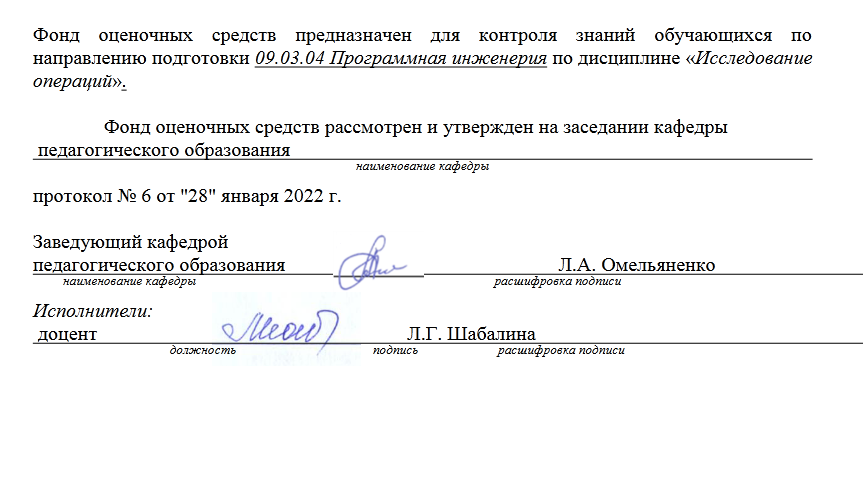 Раздел 1. Перечень компетенций, с указанием этапов их формирования в процессе освоения дисциплиныРаздел 2. Типовые контрольные задания и иные материалы, необходимые для оценки планируемых результатов обучения по дисциплине (оценочные средства). Описание показателей и критериев оценивания компетенций, описание шкал оцениванияБлок АА.0 Фонд тестовых заданий по дисциплинеПК*-2 Способен использовать методы и инструментальные средства исследования объектов профессиональной деятельностиВопрос 1 (выбор одного правильного ответа)Что такое оптимизация? выбор наилучшего решения выборка наилучших решений выборка из полного перебора всех решений нет правильного ответа Вопрос 2 (выбор одного правильного ответа)В исследовании операций под операцией понимают…всякое мероприятие (систему действий), объединенное единым замыслом и направленное на достижение какой-либо цели всякое неуправляемое мероприятие комплекс технических мероприятий, обеспечивающих производство продуктов потребленияВопрос 3 (выбор одного правильного ответа)Математическое программирование …занимается изучением экстремальных задач и разработкой методов их решения представляет собой процесс создания программ для компьютера под руководством математиков занимается решением математических задач на компьютереВопрос 4 (выбор нескольких правильных ответов)Задача линейного программирования состоит в …отыскании наибольшего  значения линейной функции при наличии линейных ограничений отыскании наименьшего значения линейной функции при наличии линейных ограниченийсоздании линейной программы на избранном языке программирования, предназначенной для решения поставленной задачи описании линейного алгоритма решения заданной задачиВопрос 5 (выбор нескольких правильных ответов)Выберите верные утверждения:Правильное определение переменных решения является ключевым этапом формирования моделиЦелевая функция модели минимизации затрат должна учитывать только переменные затратыДопустимая область - это множество всех точек, которые удовлетворяют хотя бы одному ограничениюВ двухмерных моделях пересечение двух любых ограничений определяет крайнюю точку допустимой областиВопрос 6 (установление соответствия)Ответ: 1-a, 2-б, 3-сВопрос 7(установление соответствия)Ответ: 1-a, 2-бВопрос 8 (выбор одного правильного ответа)Что такое показатель эффективности:это число, которое в наибольшей степени характеризует оптимизируемую системуэто число, которое определяет степень выполнения назначения системы А и Бнет правильного ответаПК*-6 Способен выполнять научно-исследовательские работы по тематике автоматизации информационных процессов в информационно-коммуникационных системахВопрос 9 (выбор одного правильного ответа)В задачах целочисленного программирования…неизвестные могут принимать только целочисленные значения целевая функция должна обязательно принять целое значение, а неизвестные могут быть любыми целевой функцией является числовая константа Вопрос 10 (выбор одного правильного ответа)Модель является адекватной, если она:удобна для исследования;соответствует реальному процессу по свойствам, которые считаются существенными для исследования;применяется на практике;имеет оптимальное решение; Вопрос 11 (выбор нескольких правильных ответов)Выберите неверные утверждения:В моделировании условия, сужающие область допустимых решений, называются ограничениями.Модель ЛП не обязательно содержит ограничения.Любая модель, содержащая целевую функцию, ограничения и переменные решения, является моделью линейного программирования.Ограничения задаются неравенствами типа «<, >, =».Вопрос 12 (выбор одного правильного ответа)При реализации задачи коммивояжера на max необходимо в исходной матрице все элементы заменить на:обратные.отрицательные.единичные.ограниченные.А.1 Вопросы для опроса открытого типа (ответ словом, числом):Дать ответы «да/нет» для следующих вопросов:ПК-2Чем сложнее модель, тем она полезней. (Нет)В моделях значительная часть окружающего мира обычно игнорируется. (Да)В моделях принятия решений переменные решения получают числовые значения. (Да)Модель принятия решения, как правило, отражает взаимодействия и зависимости между представляющими интерес переменными. (Да)Обычно невозможно указать единственно правильный способ построения модели управленческой ситуации. (Да)ПК-6Одним из преимуществ процесса моделирования является то, что он зачастую позволяет избежать необходимости хорошо знать внешнюю среду. (Нет)На практике модели иногда создаются группами специалистов, имеющих разные специальности. (Да)Оптимизационные модели всегда обеспечивают наилучшее решение в реальной ситуации. (Нет)Модель может с успехом заменить суждения и опыт менеджера. (Нет)Важная роль управления заключается в оценке решения, предоставляемого моделью (при этом решается, следует ли использовать модель и реализовывать ее результаты). (Да)Блок BВ.1 Типовые задачи:ПК-2, ПК-61 Задача выбора кратчайшего пути задана сетью, изображенной на рисунке 1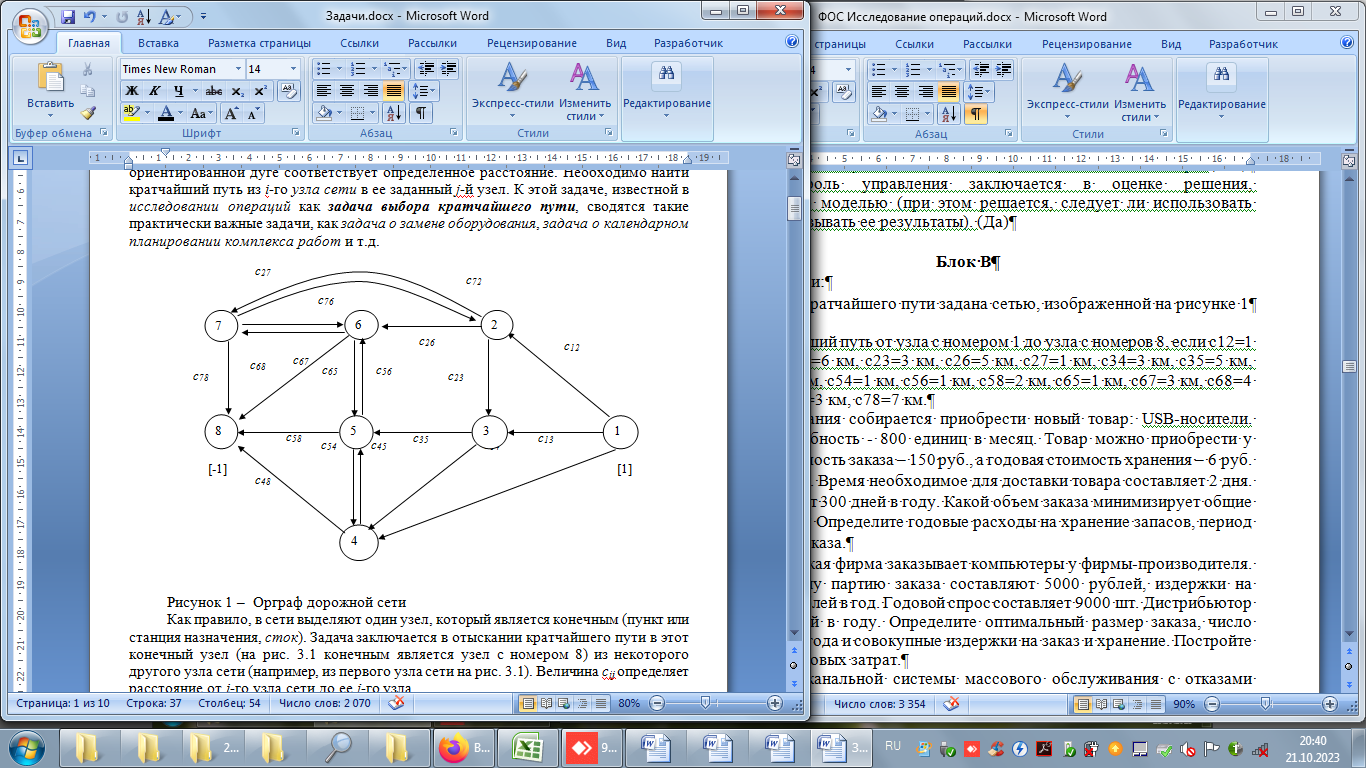 Найдите кратчайший путь от узла с номером 1 до узла с номеров 8, если c12=1 км, c13=4 км, c14=6 км, c23=3 км, c26=5 км, c27=1 км, c34=3 км, c35=5 км, c45=1 км, c48=4 км, c54=1 км, c56=1 км, c58=2 км, c65=1 км, c67=3 км, c68=4 км, c72=1 км, c76=3 км, c78=7 км.Ответ: 8 км2 Автотранспортное предприятие располагает 10 автомобилями разных марок: 3 автомобиля марки A; 3 автомобиля марки B; 2 автомобиля марки C; 1 автомобиль марки D; 1 автомобиль марки E.Характеристики автомобилей представлены в табл. 1.Таблица 1 – Характеристики автомобилейКомпанией получены заказы от 9 клиентов. Характеристики заказов представлены в табл. 2. Таблица 2 – Характеристики заказовТребуется оптимальным образом назначить автомобили на рейсы для выполнения заказов клиентов, полагая тарифы на перевозки одинаковымиОтвет: 1авт – 8 заказ, 2 – 7, 3 – 5, 4 – 9, 5 – 6, 6 – 2, 7 – 1, 8 – 3, 9 – 4; 471100 руб3 Ответ: 4 Игрок А может записать одну из цифр: 2, 4 либо 7; игрок В может записать 1, 3, 4 либо 8. Если обе цифры окажутся одинаковой четности, то игрок А получает столько очков какова сумма записанных цифр; если разной четности – то очки достаются игроку В. Составить платежную матрицу, найти нижнюю и верхнюю чистые цены игры, максиминную и минимаксную стратегии игроков.Ответ: α=-5, β=8.5 Решить матричные игры, заданные приведенными ниже платежными матрицами, сведя их к парам двойственных ЗЛПОтвет: , , .Блок СС.1 Индивидуальные творческие задания (вопрос типа эссе)ПК-21 Какие процедуры включает этап построения математической модели объекта исследования? Ответ: выбор переменных; изучение информационной базы; выражение взаимосвязей между переменными, характеризующими объект, в виде уравнений и неравенств; выбор критерия2 Что означают параметры модели? Ответ: Параметры модели – числовые константы, которые описывают взаимосвязь переменных и обеспечивают адекватность модели исследуемой системе3 Что означает критерий оптимальности в математическом моделировании?Ответ: Критерием оптимальности называется математическое выражение, позволяющее количественно оценить степень достижения поставленной цели при выборе того или иного решения.ПК-64 Дана задача линейного программирования: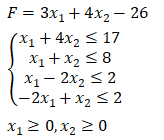 Найти оптимальное решение двойственной задачи линейного программирования.Ответ: 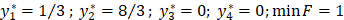 5 Годовой спрос S составляет 10 000 ед.; затраты, связанные с доставкой продукции, – 20 ден. ед.; цена единицы продукции – 1,4 ден. ед.; затраты на содержание запаса – 40% цены единицы продукции. Определить оптимальный размер поставки. Какую цену надо установить при поставке продукции партиями по 450 ед.?Ответ: 645,5 ед.Блок DЭкзаменационные вопросы:Основные разделы математического программированияФормы задач линейного программирования, их эквивалентность и способы преобразованияСимплексный метод решения задачи линейного программированияМатематическая постановка транспортной задачиОпределение опорного плана транспортной задачи методом минимального элемента.Определение оптимального плана транспортной задачи методом потенциалов.Этапы перехода от открытой модели транспортной задачи к закрытой моделиОпределение опорного плана транспортной задачи методом «северо-западного угла»Закрытая модель транспортной задачиОткрытая модель транспортной задачиОбщая постановка задачи нелинейного программирования.Основные понятия теории игр.Классификация игрРешение матричных игр в чистых стратегияхРешение матричных игр в смешанных стратегияхОписание показателей и критериев оценивания компетенций, описание шкал оцениванияОценивание выполнения практических заданий Оценивание индивидуального творческого заданияОценивание выполнения тестовОценивание ответа на экзамене Раздел 3. Методические материалы, определяющие процедуры оценивания знаний, умений, навыков и (или) опыта деятельности, характеризующих этапы формирования компетенций.Основными этапами формирования компетенций по дисциплине при изучении студентами дисциплины являются последовательное изучение содержательно связанных между собой разделов. При оценивании результатов обучения: знания, умения, навыки и/или опыта деятельности (владения) в процессе формирования заявленных компетенций используются различные формы оценочных средств текущего, рубежного и итогового контроля (промежуточной аттестации). Практическая работа заключается в выполнении обучающимися самостоятельно или под руководством преподавателя комплекса учебных заданий, направленных на совершенствование компетенции обучающихся и на уровне, необходимом для бакалавров. ИТЗ выполняются учащимися (индивидуально или по группам) под руководством и наблюдением преподавателя. Сущность метода выполнения работ состоит в том, что учащиеся, изучив теоретический материал, выполняют практические упражнения по применению этого материала на практике, вырабатывая, таким образом, разнообразные умения и навыки. Основой для определения отметки на экзамене служит уровень усвоения обучающимися материала и уровень формирования необходимых компетенций, предусмотренного учебной программой дисциплины. Эти требования следующие:  отметки "отлично" заслуживает обучающийся, обнаруживший всестороннее, систематическое и глубокое знание учебно-программного материала, умение свободно выполнять задания, предусмотренные программой, усвоивший основную и знакомый с дополнительной литературой, рекомендованной программой. Как правило, отметка "отлично" выставляется обучающимся, усвоившим взаимосвязь основных понятий дисциплины в их значении для приобретаемой профессии, проявившим творческие способности в понимании, изложении и использовании учебно-программного материала;  отметки "хорошо" заслуживает обучающийся, обнаруживший полное знание учебно-программного материала, успешно выполняющий предусмотренные в программе задания, усвоивший основную литературу, рекомендованную в программе. Как правило, отметка "хорошо" выставляется обучающимся, показавшим систематический характер знаний по дисциплине и способным к их самостоятельному пополнению и обновлению в ходе дальнейшей учебной работы и профессиональной деятельности;  отметки "удовлетворительно" заслуживает обучающийся, обнаруживший знания основного учебно-программного материала в объеме, необходимом для дальнейшей учебы и предстоящей работы по профессии, справляющийся с выполнением заданий, предусмотренных программой, знакомых с основной литературой, рекомендованной программой. Как правило, отметка "удовлетворительно" выставляется обучающимся, допустившим погрешности в ответе на экзамене и при выполнении экзаменационных заданий, но обладающим необходимыми знаниями для их устранения под руководством преподавателя;  отметка "неудовлетворительно" выставляется обучающемуся, обнаружившему пробелы в знаниях основного учебно-программного материала, допустившему принципиальные ошибки в выполнении предусмотренных программой заданий.Таблица  - Формы оценочных средств Формируемые компетенцииКод и наименование индикатора достижения компетенцииПланируемые результаты обучения по дисциплине, характеризующие этапы формирования компетенцийВиды оценочных средств/ шифр раздела в данном документеПК*-2:Способен использовать методы и инструментальные средства исследования объектов профессиональной деятельностиПК*-2-В-8 Знает основы системного анализа информационных процессов и методы исследования операцийПК*-2-В-9 Выполняет системный анализ информационных процессов объектов профессиональной деятельностиПК*-2-В-10 Применяет методы исследования операций в программных средствах поддержки принятия решенийЗнать:основы системного анализа информационных процессов и методы исследования операций в приложениях автоматизированных системБлок А  задания репродуктивного уровня Тестовые заданияВопросы для собеседованияПК*-2:Способен использовать методы и инструментальные средства исследования объектов профессиональной деятельностиПК*-2-В-8 Знает основы системного анализа информационных процессов и методы исследования операцийПК*-2-В-9 Выполняет системный анализ информационных процессов объектов профессиональной деятельностиПК*-2-В-10 Применяет методы исследования операций в программных средствах поддержки принятия решенийУметь:выполнять системный анализ информационных процессов исследуемой предметной области на этапе концептуального проектирования автоматизированной системы среднего масштаба и сложностиБлок В  задания реконструктивного уровняТиповые задачиПК*-2:Способен использовать методы и инструментальные средства исследования объектов профессиональной деятельностиПК*-2-В-8 Знает основы системного анализа информационных процессов и методы исследования операцийПК*-2-В-9 Выполняет системный анализ информационных процессов объектов профессиональной деятельностиПК*-2-В-10 Применяет методы исследования операций в программных средствах поддержки принятия решенийВладеть:способностью выполнять системный анализ информационных процессов исследуемой предметной областиБлок С  задания практико-ориентированного уровня  ЗадачиПК*-6:Способен выполнять научно-исследовательские работы по тематике автоматизации информационных процессов в информационно-коммуникационных системахПК*-6-В-1 Знает методику выполнения научных исследований по тематике автоматизации информационных процессов в коммуникационных системахПК*-6-В-2 Применяет системный подход в научно-исследовательской работе по совершенствованию средств  поддержки принятия решений для программно-информационных системЗнать:методику выполнения научных исследований по тематике автоматизации информационных процессов в коммуникационных системахБлок А  задания репродуктивного уровня Тестовые заданияВопросы для собеседованияПК*-6:Способен выполнять научно-исследовательские работы по тематике автоматизации информационных процессов в информационно-коммуникационных системахПК*-6-В-1 Знает методику выполнения научных исследований по тематике автоматизации информационных процессов в коммуникационных системахПК*-6-В-2 Применяет системный подход в научно-исследовательской работе по совершенствованию средств  поддержки принятия решений для программно-информационных системУметь:применять системный подход в научно-исследовательской работе по совершенствованию средств поддержки принятия решений для программно-информационных системБлок В  задания реконструктивного уровняТиповые задачиПК*-6:Способен выполнять научно-исследовательские работы по тематике автоматизации информационных процессов в информационно-коммуникационных системахПК*-6-В-1 Знает методику выполнения научных исследований по тематике автоматизации информационных процессов в коммуникационных системахПК*-6-В-2 Применяет системный подход в научно-исследовательской работе по совершенствованию средств  поддержки принятия решений для программно-информационных системВладеть:способностью выполнять научно-исследовательские работы по тематике автоматизации информационных процессов в информационно-коммуникационных системахБлок С  задания практико-ориентированного уровня  ЗадачиВИД ЗАДАЧИОПРЕДЕЛЕНИЕ1) Каноническая задача линейного программирования;2) Задача линейного программирования в стандартной форме3) Задача линейного программирования в общей формезадача, в которой, требуется найти максимум целевой функции при ограничениях, заданных системой линейных уравненийзадача, в которой требуется найти максимум целевой функции при ограничениях, заданных системой неравенств одного смыслазадача, в которой требуется найти максимум или минимум целевой функции, а система ограничений может включать в себя неравенства с различными знаками, а также уравнения, то есть равенстваВИД ЗАДАЧИОПРЕДЕЛЕНИЕ1) Решение задачи линейного программирования называется вырожденным2) Решение задачи линейного программирования называется невырожденнымесли в нём некоторые переменные равны нулюесли в нём переменные не равны нулюесли в нём все переменные равны нулюХарактеристикиХарактеристикиМарка автомобиляМарка автомобиляМарка автомобиляМарка автомобиляМарка автомобиляХарактеристикиХарактеристикиABCDEГрузоподъёмность, тqi10863,61,2Удельные затраты, руб/кмci8055352513ХарактеристикиХарактеристикиКлиентыКлиентыКлиентыКлиентыКлиентыКлиентыКлиентыКлиентыКлиентыХарактеристикиХарактеристики123456789Объём груза, тQj250200350695012302060Расстояние, кмLj6040801405012060100904-балльнаяшкалаОтличноХорошоУдовлетворительноНеудовлетворительно100 балльная шкала86-10070-8550-690-494-балльная шкалаПоказателиКритерииОтлично1. Полнота выполнения практического задания;2. Своевременность выполнения задания;3. Последовательность и рациональность выполнения задания;4. Самостоятельность решения;5. и т.д.Задание решено самостоятельно. При этом составлен правильный алгоритм решения задания, в логических рассуждениях, в выборе формул и решении нет ошибок, получен верный ответ, задание решено рациональным способом.Хорошо1. Полнота выполнения практического задания;2. Своевременность выполнения задания;3. Последовательность и рациональность выполнения задания;4. Самостоятельность решения;5. и т.д.Задание решено с помощью преподавателя. При этом составлен правильный алгоритм решения задания, в логическом рассуждении и решении нет существенных ошибок; правильно сделан выбор формул для решения; есть объяснение решения, но задание решено нерациональным способом или допущено не более двух несущественных ошибок, получен верный ответ.Удовлетворительно1. Полнота выполнения практического задания;2. Своевременность выполнения задания;3. Последовательность и рациональность выполнения задания;4. Самостоятельность решения;5. и т.д.Задание решено с подсказками преподавателя. При этом задание понято правильно, в логическом рассуждении нет существенных ошибок, но допущены существенные ошибки в выборе формул или в математических расчетах; задание решено не полностью или в общем виде.Неудовлетворительно 1. Полнота выполнения практического задания;2. Своевременность выполнения задания;3. Последовательность и рациональность выполнения задания;4. Самостоятельность решения;5. и т.д.Задание не решено.4-балльная шкалаПоказателиКритерииОтлично1 Правильность и/или аргументированность изложения (последовательность действий); 2 Самостоятельность ответа; 3 Теоретическая обоснованность решений, лежащих в основе замысла и воплощенных в результате; 4 Научность подхода к решению; 5 Владение терминологией; 6 Характер представления результатов (наглядность, оформление, донесение до слушателей и др.)Дан полный, в логической последовательности развернутый ответ на поставленный вопрос, где он продемонстрировал знания предмета в полном объеме учебной программы, достаточно глубоко осмысливает дисциплину, самостоятельно, и исчерпывающе отвечает на дополнительные вопросы, приводит собственные примеры по проблематике поставленного вопроса, решил предложенные практические задания без ошибок.Хорошо1 Правильность и/или аргументированность изложения (последовательность действий); 2 Самостоятельность ответа; 3 Теоретическая обоснованность решений, лежащих в основе замысла и воплощенных в результате; 4 Научность подхода к решению; 5 Владение терминологией; 6 Характер представления результатов (наглядность, оформление, донесение до слушателей и др.)Дан развернутый ответ на поставленный вопрос, где студент демонстрирует знания, приобретенные на лекционных и семинарских занятиях, а также полученные посредством изучения обязательных учебных материалов по курсу, дает аргументированные ответы, приводит примеры, в ответе присутствует свободное владение монологической речью, логичность и последовательность ответа. Однако допускается неточность в ответе. Решил предложенные практические задания с небольшими неточностями.Удовлетворительно1 Правильность и/или аргументированность изложения (последовательность действий); 2 Самостоятельность ответа; 3 Теоретическая обоснованность решений, лежащих в основе замысла и воплощенных в результате; 4 Научность подхода к решению; 5 Владение терминологией; 6 Характер представления результатов (наглядность, оформление, донесение до слушателей и др.)Дан ответ, свидетельствующий в основном о знании процессов изучаемой дисциплины, отличающийся недостаточной глубиной и полнотой раскрытия темы, знанием основных вопросов теории, слабо сформированными навыками анализа явлений, процессов, недостаточным умением давать аргументированные ответы и приводить примеры, недостаточно свободным владением монологической речью, логичностью и последовательностью ответа. Допускается несколько ошибок в содержании ответа и решении практических заданий.Неудовлетворительно 1 Правильность и/или аргументированность изложения (последовательность действий); 2 Самостоятельность ответа; 3 Теоретическая обоснованность решений, лежащих в основе замысла и воплощенных в результате; 4 Научность подхода к решению; 5 Владение терминологией; 6 Характер представления результатов (наглядность, оформление, донесение до слушателей и др.)Дан ответ, который содержит ряд серьезных неточностей, обнаруживающий незнание процессов изучаемой предметной области, отличающийся неглубоким раскрытием темы, незнанием основных вопросов теории, несформированными навыками анализа явлений, процессов, неумением давать аргументированные ответы, слабым владением монологической речью, отсутствием логичности и последовательности. Выводы поверхностны. Решение практических заданий не выполнено, т.е. студент не способен ответить на вопросы даже при дополнительных наводящих вопросах преподавателя.4-балльная шкалаПоказателиКритерииОтлично1. Полнота выполнения тестовых заданий;2. Своевременность выполнения;3. Правильность ответов на вопросы;4. Самостоятельность тестирования;5. и т.д.Выполнено более 86 % заданий предложенного теста, в заданиях открытого типа дан полный, развернутый ответ на поставленный вопрос.Хорошо1. Полнота выполнения тестовых заданий;2. Своевременность выполнения;3. Правильность ответов на вопросы;4. Самостоятельность тестирования;5. и т.д.Выполнено 70-85% заданий предложенного теста, в заданиях открытого типа дан полный, развернутый ответ на поставленный вопрос; однако были допущены неточности в определении понятий, терминов и др.Удовлетворительно1. Полнота выполнения тестовых заданий;2. Своевременность выполнения;3. Правильность ответов на вопросы;4. Самостоятельность тестирования;5. и т.д.Выполнено50-69 % заданий предложенного теста, в заданиях открытого типа дан неполный ответ на поставленный вопрос, в ответе не присутствуют доказательные примеры, текст со стилистическими и орфографическими ошибками.Неудовлетворительно 1. Полнота выполнения тестовых заданий;2. Своевременность выполнения;3. Правильность ответов на вопросы;4. Самостоятельность тестирования;5. и т.д.Выполнено менее 50% заданий предложенного теста, на поставленные вопросы ответ отсутствует или неполный, допущены существенные ошибки в теоретическом материале (терминах, понятиях).4-балльная шкалаПоказателиКритерииОтлично1. Полнота изложения теоретического материала;2. Полнота и правильность решения практического задания;3. Правильность и/или аргументированность изложения (последовательность действий);4. Самостоятельность ответа;5. Культура речи;6. и т.д.Дан полный, в логической последовательности развернутый ответ на поставленный вопрос, где он продемонстрировал знания предмета в полном объеме учебной программы, достаточно глубоко осмысливает дисциплину, самостоятельно, и исчерпывающе отвечает на дополнительные вопросы, приводит собственные примеры по проблематике поставленного вопроса, решил предложенные практические задания без ошибок.Хорошо1. Полнота изложения теоретического материала;2. Полнота и правильность решения практического задания;3. Правильность и/или аргументированность изложения (последовательность действий);4. Самостоятельность ответа;5. Культура речи;6. и т.д.Дан развернутый ответ на поставленный вопрос, где студент демонстрирует знания, приобретенные на лекционных и семинарских занятиях, а также полученные посредством изучения обязательных учебных материалов по курсу, дает аргументированные ответы, приводит примеры, в ответе присутствует свободное владение монологической речью, логичность и последовательность ответа. Однако допускается неточность в ответе. Решил предложенные практические задания с небольшими неточностями.Удовлетворительно1. Полнота изложения теоретического материала;2. Полнота и правильность решения практического задания;3. Правильность и/или аргументированность изложения (последовательность действий);4. Самостоятельность ответа;5. Культура речи;6. и т.д.Дан ответ, свидетельствующий в основном о знании процессов изучаемой дисциплины, отличающийся недостаточной глубиной и полнотой раскрытия темы, знанием основных вопросов теории, слабо сформированными навыками анализа явлений, процессов, недостаточным умением давать аргументированные ответы и приводить примеры, недостаточно свободным владением монологической речью, логичностью и последовательностью ответа. Допускается несколько ошибок в содержании ответа и решении практических заданий.Неудовлетворительно 1. Полнота изложения теоретического материала;2. Полнота и правильность решения практического задания;3. Правильность и/или аргументированность изложения (последовательность действий);4. Самостоятельность ответа;5. Культура речи;6. и т.д.Дан ответ, который содержит ряд серьезных неточностей, обнаруживающий незнание процессов изучаемой предметной области, отличающийся неглубоким раскрытием темы, незнанием основных вопросов теории, несформированными навыками анализа явлений, процессов, неумением давать аргументированные ответы, слабым владением монологической речью, отсутствием логичности и последовательности. Выводы поверхностны. Решение практических заданий не выполнено, т.е студент не способен ответить на вопросы даже при дополнительных наводящих вопросах преподавателя.№п/пНаименованиеоценочногосредстваКраткая характеристика оценочного средстваПредставление оценочного средства в фонде1Практические задания  и творческие задачиРазличают задачи и задания:а)	репродуктивного уровня, позволяющие оценивать и диагностировать знание фактического материала (базовые понятия, алгоритмы, факты) и умение правильно использовать специальные термины и понятия, узнавание объектов изучения в рамках определенного раздела дисциплины;б)	реконструктивного уровня, позволяющие оценивать и диагностировать умения синтезировать, анализировать, обобщать фактический и теоретический материал с формулированием конкретных выводов, установлением причинно-следственных связей;в)	творческого уровня, позволяющие оценивать и диагностировать умения, интегрировать знания различных областей, аргументировать собственную точку зрения.Рекомендуется для оценки знаний умений и владений студентов.Форма предоставления ответа студента: письменная.Перечень задач и заданий2Собеседование(на практическом занятии)  Средство контроля, организованное как специальная беседа преподавателя с обучающимся на темы, связанные с изучаемой дисциплиной, и рассчитанное на выяснение объема знаний обучающегося по определенной теме. Рекомендуется для оценки знаний студентов.Вопросы по разделам дисциплины3Тест Система стандартизированных простых и комплексных заданий, позволяющая автоматизировать процедуру измерения уровня знаний, умений и владений обучающегося.Рекомендуется для оценки знаний, умений и владений студентов.Используется веб-приложение «Универсальная система тестирования БГТИ». На тестирование отводится 60 минут. Каждый вариант тестовых заданий включает 30 вопросов. За каждый правильный ответ на вопрос дается 1 балл. Оценка  выставляется в соответствии с 4-балльной шкалой оцениванияФонд тестовых заданий4ЭкзаменВ экзаменационный билет включено два теоретических вопроса и практическое задание, соответствующие содержанию формируемых компетенций. Экзамен проводится в устной форме. На ответ и решение задачи студенту отводится 30 минут. По итогам выставляется дифференцированная оценка с учетом шкалы оценивания.Перечень вопросов для контроля